Match the name of the pets with the picture. Then write the singular / plural forms.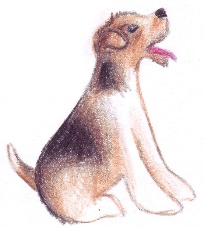 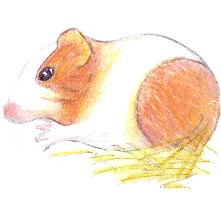 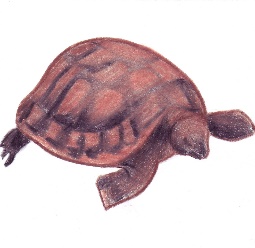 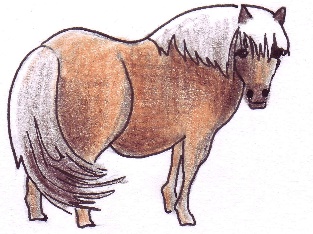 Turtle / Cat / Dog / Mouse / Pony / Guinea pig / Horse / Hamster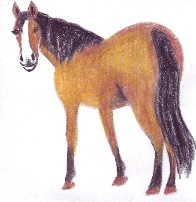 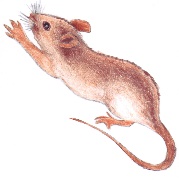 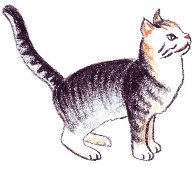 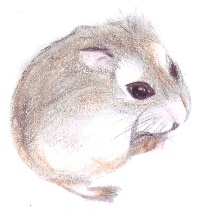 				Singular			PluralName: ____________________________    Surname: ____________________________    Nber: ____   Grade/Class: _____Name: ____________________________    Surname: ____________________________    Nber: ____   Grade/Class: _____Name: ____________________________    Surname: ____________________________    Nber: ____   Grade/Class: _____Assessment: _____________________________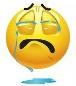 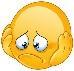 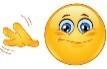 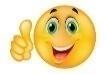 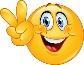 Date: ___________________________________________________    Date: ___________________________________________________    Assessment: _____________________________Teacher’s signature:___________________________Parent’s signature:___________________________HorseGuinea pigsTurtleHamstersDogMiceCatPonies